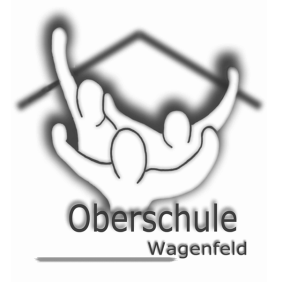 Liste der für die entgeltliche Ausleihe vorgesehenen LernmittelListe der für die entgeltliche Ausleihe vorgesehenen LernmittelSchuljahr: 2019-2020                         Klasse: ObS 9a+bDie folgenden Lernmittel werden von unserer Schule gegen Entgelt ausgeliehen. Für den Fall, dass Sie am Ausleihverfahren nicht teilnehmen, müssen Sie diese Lernmittel mit der ISBN / Best.-Nr. bis zum Beginn des Schuljahres selbstständig käuflich erwerben.Die folgenden Lern- und Arbeitsmittel müssen von Ihnen  selbst beschafft werden (unabhängig davon, ob Sie am Ausleihverfahren teilnehmen oder nicht).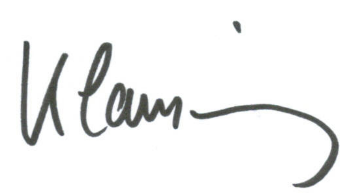 _______________________ Unterschrift des SchulleitersIDTitel VerlagISBN / Best.-Nr.FachFür Klasse162Praxis Sprache 9Westermann978-3-14-120779-8Deutsch9149Sekundo 9Schroedel978-3-507-84875-7Mathematik9169Lighthouse 5Cornelsen978-3-06-032710-2Englisch9167A´ toi 4Cornelsen978-3-06-520428-6Französisch9154Durchblick  Westermann978-3-14-110467-7Geschichte/Politik9-10157Unsere ErdeCornelsen978-3-06-064433-9Erdkunde9-10115Erlebnis Biologie 3 Schroedel978-3-507-77253-3Biologie9-1086Religion Elementar Diesterweg978-3-425-07893-9Religion9-10114Prisma Chemie 3 Klett978-3-12-068575-3Chemie9-10179Wirtschaftskunde  Klett978-3-12-882741-4Wirtschaft9-10182Erlebnis 3Schroedel978-3-507-77975-4Physik9-10Summe der Ladenpreise: ohne 2. Fremdsprache Französisch  262,45 Euro                                            mit 2. Fremdsprache Französisch  283,95 EuroEntgelt für die Ausleihe: ohne 2. Fremdsprache Französisch  61,00 Euro                                           mit 2. Fremdsprache Französisch  66,00 EuroFamilien mit drei schulpflichtigen Kindern (Antrag über Anmeldeformular) zahlen ohne 2. Fremdsprache Französisch  48,00 Euromit 2. Fremdsprache Französisch  53,00 EuroUm am Leihverfahren teilnehmen zu können, bitte ich Sie, das Entgelt zu überweisen!Um am Leihverfahren teilnehmen zu können, bitte ich Sie, das Entgelt zu überweisen!Bis zum28.06.2019Auf das Konto der SchuleOberschule WagenfeldIBAN:DE12 2565 1325 0022 0917 14SWIFT-BIC:BRLADE21DHZBezeichnung des KreditinstitutesKreissparkasse DiepholzBezeichnung des KreditinstitutesKreissparkasse DiepholzBezeichnung des KreditinstitutesKreissparkasse DiepholzIm Zahlungsvordruck sind unbedingt anzugebenKlasse                                                Vor- und Zunamen der/des Schülerin/Schülers Im Zahlungsvordruck sind unbedingt anzugebenKlasse                                                Vor- und Zunamen der/des Schülerin/Schülers Im Zahlungsvordruck sind unbedingt anzugebenKlasse                                                Vor- und Zunamen der/des Schülerin/Schülers Titel VerlagISBN / Best.-Nr.Für KlasseLadenpreisLighthouse 5 Workbook mit interaktiven Übungen auf scook.deCornelsen978-3-06-032738-6915,99Arbeitsheft Wirtschaftskunde Klett978-3-12-882747-69-1018,50Erst in Absprache mit dem Fachlehrer wird für den Deutschunterricht Realschule ein Rechtschreibtrainer angeschafft.		Erst in Absprache mit dem Fachlehrer wird für den Deutschunterricht Realschule ein Rechtschreibtrainer angeschafft.		Erst in Absprache mit dem Fachlehrer wird für den Deutschunterricht Realschule ein Rechtschreibtrainer angeschafft.		Erst in Absprache mit dem Fachlehrer wird für den Deutschunterricht Realschule ein Rechtschreibtrainer angeschafft.		Erst in Absprache mit dem Fachlehrer wird für den Deutschunterricht Realschule ein Rechtschreibtrainer angeschafft.		